Приложение 5Пример фотофиксации смычка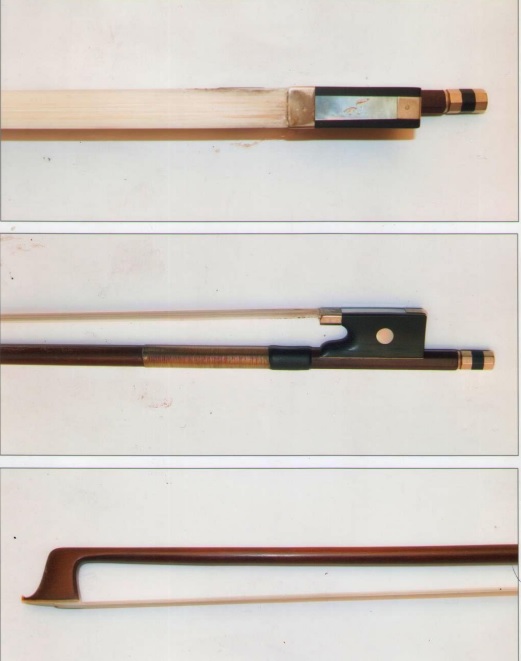 